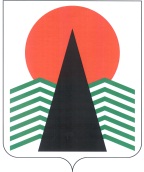 АДМИНИСТРАЦИЯ  НЕФТЕЮГАНСКОГО  РАЙОНАпостановлениег.НефтеюганскО внесении изменений в постановление администрации Нефтеюганского района от 14.07.2014 № 1451-па-нпаВ соответствии с Федеральным законом от 27.07.2010 № 210-ФЗ 
«Об организации предоставления государственных и муниципальных услуг», в целях приведения в соответствие с действующим законодательством, в соответствии 
с постановлениями администрации Нефтеюганского района от 06.02.2013 № 242-па «О разработке и утверждении административных регламентов предоставления муниципальных услуг», от 25.03.2013 № 952-па «Об утверждении реестра муниципальных услуг муниципального образования Нефтеюганский район»  
п о с т а н о в л я ю:Внести в приложение к постановлению администрации Нефтеюганского района от 14.07.2014 № 1451-па-нпа «Об утверждении административного регламента предоставления муниципальной услуги по предоставлению субсидий на поддержку агропромышленного комплекса Нефтеюганского района» следующие изменения: Пункт 31 раздела II дополнить абзацем следующего содержания:«Здание должно быть оборудовано пандусами, расширенными проходами, позволяющими обеспечить беспрепятственный доступ инвалидов, включая инвалидов, использующих кресла-коляски; на видном месте в здании располагаются схемы размещения средств пожаротушения и путей эвакуации».Настоящее постановление подлежит официальному опубликованию 
в газете «Югорское обозрение» и размещению на официальном сайте органов местного самоуправления Нефтеюганского района.Настоящее постановление вступает в силу после официального опубликования.Контроль за выполнением постановления возложить на первого заместителя главы администрации района С.А.Кудашкина.Глава администрации района					Г.В.Лапковская29.01.2016№ 94-па-нпа№ 94-па-нпа